1.16	рассмотреть регламентарные положения и распределения спектра, которые позволяли бы внедрять возможные новые применения технологии автоматических систем опознавания (AIS) и возможные новые применения для совершенствования морской радиосвязи в соответствии с Резолюцией 360 (ВКР-12);ВведениеПринимая во внимание исследования, проведенные в течение данного исследовательского периода, настоящие общие предложения АТСЭ были разработаны на основании методов A1, B1, C1-A и D Отчета ПСК для внедрения системы обмена данными в диапазоне ОВЧ (VDES) для морского сообщества:−	Каналы 27 и 28 Приложения 18 к РР будут разбиты на четыре симплексных канала: каналы 1027, 1028, 2027 и 2028. Каналы 2027 и 2028 будут определены для применения ASM, а каналы 1027, 1028, 87 и 88 будут использоваться аналоговыми голосовыми сигналами. Это будет достигнуто до даты фактического ввода в действие. Было предложено установить в качестве даты ввода в действие 1 января 2019 года. −	Чтобы предотвратить блокирование приема каналов AIS 1, AIS 2, 2027 и 2028, не будет разрешена передача с судов по каналам 2078, 2019, 2079 и 2020.−	Для использования наземного сегмента VDES предлагается определить дуплексные каналы 24, 84, 25 и 85 Приложения 18 к РР. Далее предлагается слиянием этих каналов обеспечить лучшую скорость передачи данных для наземного сегмента VDE.−	Предлагается создать новое вторичное распределение для морской подвижной спутниковой службы (Земля-космос) для полосы частот 161,9375−161,9625 МГц (канал 2027) и полосы частот 161,9875−162,0125 МГц (канал 2028) для повышения пропускной способности связи ASM и расширения ее покрытия.−	Предлагается определить новое вторичное распределение для морской подвижной спутниковой службы (Земля-космос) в полосе частот 157,1875−157,3375 МГц и новое вторичное распределение для морской подвижной спутниковой службы (космос-Земля) в полосе частот 161,7875−161,9375 МГц.−	Для обеспечения защиты подвижных и фиксированных служб и радиоастрономической службы предлагается включить новую маску п.п.м. в п. 5.B116 РР.−	Предлагается изменить положения п. 5.208A, п. 5.208B РР и Дополнение 1 к Резолюции 739 (Пересм. ВКР-07), чтобы обеспечить защиту РАС в ближайшей полосе частот.−	Предлагается включить региональное решение для VDES. Каналы 80, 21, 81 и 22 можно использовать, применяя кратные 25 кГц соседние каналы для передачи как судовыми, так и береговыми станциями в качестве регионального использования. Канал 82 можно использовать для передачи как судовыми, так и береговыми станциями в качестве регионального использования. Каналы 23 и 83 можно использовать, применяя кратные 25 кГц соседние каналы для передачи как судовыми, так и береговыми станциями в качестве регионального использования.ПредложенияMOD	ASP/32A16/1ПРИЛОЖЕНИЕ 18  (Пересм. ВКР-)Таблица частот передачи станций морской 
подвижной службы в ОВЧ диапазоне(См. Статью 52)Основания:	Введение ASM в Приложение 18 к РР следующим образом:ASM 1 (161,950) и ASM 2 (162,000) являются ненавигационными ASM.SAT Up 1 (161,950) и SAT Up 2 (162,000) используются для приема ASM через спутник.Примечания к таблицеОбщие примечания...Специальные примечания...MOD	ASP/32A16/2t)	Эти каналы могут использоваться в качестве одночастотных каналов при условии координации с затронутыми администрациями.     (ВКР-)Основания:	Для предупреждения блокирования приема передач AIS и ASM от других станций запрещена передача от судов на каналах 2078, 2019, 2079 и 2020. Ввиду растущего числа установок AIS, добровольно оборудованных на борту судов, и судов, не оборудованных AIS, был снят запрет на использование этих частот с меньшей мощностью, поскольку это требует перепрограммирования оборудования связи на борту судна и создает большую административную нагрузку для обеспечения этого.MOD	ASP/32A16/3u)	В Районе 2 эти каналы могут эксплуатироваться как одночастотные каналы при условии координации с затронутыми администрациями.     (ВКР-)v)	После 1 января 2017 года в Нидерландах эти каналы могут продолжать использоваться в качестве дуплексных частотных каналов при условии координации с затронутыми администрациями.     (ВКР-)Основания:	Разделение каналов 78, 19, 79, 20 и использование верхних направлений этих каналов может блокировать оборудование AIS. Поэтому предлагается, чтобы каналы 2078, 2019, 2079 и 2020 не использовались для передачи с судов.MOD	ASP/32A16/4z)	ти каналы могут использоваться для возможного тестирования будущих применений AIS без создания вредных помех существующим применениям и станциям, работающим в фиксированной и подвижной службах, и не требуя защиты от них.     (ВКР-)Основания:	Определение двух каналов, выделенных для применений ASM, не является необходимым в отношении безопасности навигации с целью обеспечения VDL каналов AIS 1 и AIS 2.MOD	ASP/32A16/5ПРИЛОЖЕНИЕ 18  (Пересм. ВКР-)Таблица частот передачи станций морской 
подвижной службы в ОВЧ диапазоне(См. Статью 52)Основания:	Введение VDES в Приложение 18 к РР следующим образом:Нижние направления VDE 1 (каналы 1024, 1084, 1025 и 1085) являются системой VDE судно-берег.Верхние направления VDE 1 (каналы 2024, 2084, 2025 и 2085) являются системой VDE берег-судно и судно-судно. SAT Up 3 (каналы 1024, 1084, 1025, 1085, 1026 и 1086) является линией вверх VDE судно-спутник.SAT Downlink (каналы 2024, 2084, 2025, 2085, 2026 и 2086) является линией вниз VDE спутник-судно.Примечания к таблицеОбщие примечания...Специальные примечания...MOD	ASP/32A16/6w)	В Районах 1 и 3:До 1 января 2017 года полосы частот 157,025–157,325 МГц и 161,625–161,925 МГц (соответствующие каналам: 80, 21, 81, 22, 82, 23, 83, 24, 84, 25, 85, 26 86) могут использоваться для новых технологий при условии координации с затронутыми администрациями. Станции, использующие эти каналы или полосы частот для новых технологий, не должны создавать вредных помех другим станциям, работающим в соответствии со Статьей 5, и не должны требовать защиты от них.С 1 января 2017 года полосы частот 157,025–157,МГц и 161,625–161,МГц (соответствующие каналам: 80, 21, 81, 22, 82, 23 83) определены для использования цифровых систем, описанных в самой последней версии Рекомендации МСЭ-R M.1842. Эти полосы частот могут также использоваться для аналоговой модуляции, описанной в самой последней версии Рекомендации МСЭ-R M.1084, администрацией, которая этого пожелает, при условии что она не будет требовать защиты от других станций морской подвижной службы, использующих излучения с цифровой модуляцией, и при условии координации с затронутыми администрациями.     (ВКР-)Основания:	Дата 1 января 2017 года была установлена ВКР-12.ADD	ASP/32A16/7AAA)	С 1 января 2019 года каналы 24, 84, 25 и 85 могут быть слиты для формирования уникального дуплексного канала с шириной полосы 100 кГц для эксплуатации VDES, описанной в самой последней версии Рекомендации МСЭ-R M.[VDES].     (ВКР-15)Основания:	Слияние этих каналов позволит обеспечить лучшую скорость передачи данных для наземного сегмента VDE.ADD	ASP/32A16/8BBB)	С 1 января 2019 года сочетание каналов 1024, 1084, 1025, 1085, 1026 и 1086, которые также распределены морской подвижной спутниковой службе (Земля-космос), будет использоваться для приема сообщений VDES с судов, о чем говорится в самой последней версии Рекомендации МСЭ-R M.[VDES].     (ВКР-15)Основания:	Каналы определены для спутниковой линии вверх VDES.ADD	ASP/32A16/9CCC)	С 1 января 2019 года сочетание каналов 2024, 2084, 2025, 2085, 2026 и 2086, которые также распределены морской подвижной спутниковой службе (космос-Земля), будет использоваться для приема сообщений VDES со спутников, о чем говорится в самой последней версии Рекомендации МСЭ-R M.[VDES], в которой это сочетание называется "SAT downlink".     (ВКР-15)Основания:	Каналы определены для спутниковой линии вниз VDES.СТАТЬЯ 5Распределение частотРаздел IV  –  Таблица распределения частот
(См. п. 2.1)

MOD	ASP/32A16/10148–223 МГцОснования:	Введение VDES в Приложение 18 к РР следующим образом:SAT Up 3 (каналы 1024, 1084, 1025, 1085, 1026 и 1086) является линией вверх VDE судно-спутник.SAT Downlink (каналы 2024, 2084, 2025, 2085, 2026 и 2086) является линией вниз VDE спутник-судно.ADD	ASP/32A16/115.A116	Использование полос частот 157,1875–157,3375 МГц, 161,9375–161,9625 МГц и 161,9875–162,0125 МГц морской подвижной спутниковой службой (Земля-космос) ограничено системами, которые работают в соответствии с Приложением 18.    (ВКР-15)Основания:	Приведенные выше изменения к Статье 5 РР определяют линию вверх распределения МПСС для системы ОВЧ для обмена данными, которая описывается в предварительном проекте новой Рекомендации МСЭ-R M.[VDES].ADD	ASP/32A16/125.B116	Использование полосы частот 161,7875–161,9375 МГц морской подвижной спутниковой службой (космос-Земля) ограничено системами, которые работают в соответствии с Приложением 18.Плотность потока мощности на поверхности Земли, создаваемая излучениями космической станции морской подвижной спутниковой службы, работающей в полосе частот 161,7875–161,9375 МГц, не должна превышать следующую маску, дБ(Вт/(м2 · 4 кГц)): 		−149 + 0,16 * θ°	0°	≤ θ < 45°		−142 + 0,53 * (θ° − 45°)	45°	≤ θ < 60°		−134 + 0,1 * (θ° − 60°)	60°	≤ θ < 90°,где θ – угол прихода падающей волны над горизонтальной плоскостью (градусы).     (ВКР-15)Основания:	Приведенные выше изменения к Статье 5 РР определяют линию вниз распределения МПСС для системы ОВЧ для обмена данными, которая описывается в предварительном проекте новой Рекомендации МСЭ-R M.[VDES].MOD	ASP/32A16/135.208A	При присвоении частот космическим станциям подвижной спутниковой службы в полосах 137–138 МГц, 387–390 МГц 400,15–401 МГц администрации должны принимать все практически возможные меры для защиты радиоастрономической службы в полосах 150,05–153 МГц, 322328,6 МГц, 406,1–410 МГц и 608–614 МГц от вредных помех со стороны нежелательных излучений. Пороговые уровни помех, недопустимых для радиоастрономической службы, приведены в соответствующей Рекомендации МСЭ-R.     (ВКР-)Основания:	Диапазон частот 161,7875−161,9375 МГц представляет собой новое распределение морской подвижной спутниковой службе (космос-Земля). Для обеспечения защиты РАС следует добавить этот частотный диапазон в п. 5.208A РР.MOD	ASP/32A16/145.208B*	В полосах частот:		137–138 МГц;
		387–390 МГц;
		400,15–401 МГц;
		1452–1492 МГц;
		1525–1610 МГц;
		1613,8–1626,5 МГц;
		2655–2690 МГц;
		21,4–22 ГГц,применяется Резолюция 739 (Пересм. ВКР-).     (ВКР-)Основания:	Диапазон частот 161,7875−161,9375 МГц представляет собой новое распределение морской подвижной спутниковой службе (космос-Земля). Для обеспечения защиты РАС следует добавить этот частотный диапазон в п. 5.208B РР.РЕЗОЛЮЦИЯ 739 (Пересм. ВКР-07)Совместимость между радиоастрономической службой 
и активными космическими службами в некоторых 
соседних и близлежащих полосах частотMOD	ASP/32A16/15ДОПОЛНЕНИЕ 1 К РЕЗОЛЮЦИИ 739 (Пересм. ВКР-)Пороговые уровни нежелательных излучений.../...ТАБЛИЦА 1-1Пороговые значения п.п.м. для нежелательных излучений, создаваемых любой геостационарной 
космической станцией на радиоастрономической станцииОснования:	В целях защиты РАС пересмотрено Дополнение 1 к Резолюции 739 (Пересм. ВКР-07) для включения новой космической службы в полосе частот 161,7875−161,9375 МГц.NOC	ASP/32A16/16ПРИЛОЖЕНИЕ 5  (Пересм. ВКР-12)Определение администраций, с которыми должна проводиться 
координация или должно быть достигнуто согласие 
в соответствии с положениями Статьи 9Основания:	Новое вторичное распределение МПСС (космос-Земля) на каналах VDES было определено для обеспечения защиты подвижной и фиксированной служб. Нет необходимости в механизме координации между вторичным распределением МПСС и первичными наземными службами.MOD	ASP/32A16/17ПРИЛОЖЕНИЕ 18  (Пересм. ВКР-)Таблица частот передачи станций морской 
подвижной службы в ОВЧ диапазоне(См. Статью 52)Примечания к таблицеОбщие примечания...Специальные примечания...ADD	ASP/32A16/18xx)	Присваиваемые для эксплуатации широкополосных цифровых систем с использованием соседних каналов, кратных 25 кГц.     (ВКР-15)ADD	ASP/32A16/19xxx)	Присваиваемые для эксплуатации широкополосных цифровых систем с использованием двух соседних каналов по 25 кГц.     (ВКР-15)Основания:	Каналы определены для регионального использования VDES.SUP	ASP/32A16/20РЕЗОЛЮЦИЯ 360 (ВКР-12)Рассмотрение регламентарных положений и распределений спектра для применений усовершенствованной технологии автоматической системы опознавания и для усовершенствованной морской радиосвязиОснования:	Предлагается исключить Резолюцию 360 (ВКР-12), поскольку она стала избыточной после завершения исследований и определения ВКР-15 частот для совершенствования морской радиосвязи.______________Всемирная конференция радиосвязи (ВКР-15)
Женева, 2–27 ноября 2015 года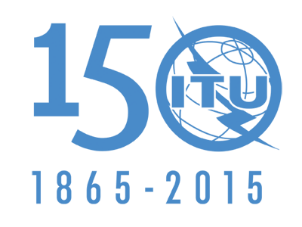 МЕЖДУНАРОДНЫЙ СОЮЗ ЭЛЕКТРОСВЯЗИПЛЕНАРНОЕ ЗАСЕДАНИЕДополнительный документ 16 
к Документу 32-R29 сентября 2015 годаОригинал: английскийОбщие предложения Азиатско-Тихоокеанского сообщества электросвязиОбщие предложения Азиатско-Тихоокеанского сообщества электросвязипредложения для работы конференциипредложения для работы конференцииПункт 1.16 повестки дняПункт 1.16 повестки дняОбозна-
чение каналовОбозна-
чение каналовПримечанияЧастоты передачи
(МГц)Частоты передачи
(МГц)Связь между судамиПортовые операции и
движение сyдовПортовые операции и
движение сyдовОбществен-
ная корреспон-
денцияОбозна-
чение каналовОбозна-
чение каналовПримечанияОт судовых
станцийС береговых
станцийСвязь между судамиОдна 
частотаДве 
частотыОбществен-
ная корреспон-
денция...........................2078161,525161,525x19t), u), v)156,950161,550xхх1019156,950156,950x2019161,550161,550x79t), u), v)156,975161,575xхх1079156,975156,975x2079161,575161,575x20t), u), v)157,000161,600xхх1020157,000157,000x2020161,600161,600x...........................27z)157,350161,950хх87157,375157,375х28z)157,400162,000хх88157,425157,425хAIS 1AIS 1f), l), p)161,975161,975AIS 2AIS 2f), l), p)162,025162,025Обозна-
чение каналовОбозна-
чение каналовПримечанияЧастоты передачи
(МГц)Частоты передачи
(МГц)Связь между судамиПортовые операции и
движение сyдовПортовые операции и
движение сyдовОбществен-
ная корреспон-
денцияОбозна-
чение каналовОбозна-
чение каналовПримечанияОт судовых
станцийС береговых
станцийСвязь между судамиОдна 
частотаДве 
частотыОбществен-
ная корреспон-
денция24w), ww), x), )157,200161,800ххх84w), ww), x),)157,225161,825ххх25w), ww), x), )157,250161,850ххх85w), ww), x),)157,275161,875ххх26w), ww), x)157,300161,900ххх86w), ww), x)157,325161,925хххРаспределение по службамРаспределение по службамРаспределение по службамРаспределение по службамРайон 1Район 2Район 2Район 3156,8375–ФИКСИРОВАННАЯПОДВИЖНАЯ, за исключением воздушной подвижной 5.226156,8375–		ФИКСИРОВАННАЯ		ПОДВИЖНАЯ		5.226156,8375–		ФИКСИРОВАННАЯ		ПОДВИЖНАЯ		5.226156,8375–		ФИКСИРОВАННАЯ		ПОДВИЖНАЯ		5.226–ФИКСИРОВАННАЯПОДВИЖНАЯ, за исключением воздушной подвижной 5.226–		ФИКСИРОВАННАЯ		ПОДВИЖНАЯ		5.226–		ФИКСИРОВАННАЯ		ПОДВИЖНАЯ		5.226–		ФИКСИРОВАННАЯ		ПОДВИЖНАЯ		5.226–ФИКСИРОВАННАЯПОДВИЖНАЯ, за исключением воздушной подвижной 5.226–		ФИКСИРОВАННАЯ		ПОДВИЖНАЯ		5.226–		ФИКСИРОВАННАЯ		ПОДВИЖНАЯ		5.226–		ФИКСИРОВАННАЯ		ПОДВИЖНАЯ		5.226–ФИКСИРОВАННАЯПОДВИЖНАЯ, за исключением воздушной подвижной 5.226–		ФИКСИРОВАННАЯ		ПОДВИЖНАЯ		5.226–		ФИКСИРОВАННАЯ		ПОДВИЖНАЯ		5.226–		ФИКСИРОВАННАЯ		ПОДВИЖНАЯ		5.226–161,9625ФИКСИРОВАННАЯПОДВИЖНАЯ, за исключением воздушной подвижной 5.226–161,9625		ФИКСИРОВАННАЯ		ПОДВИЖНАЯ		5.226–161,9625		ФИКСИРОВАННАЯ		ПОДВИЖНАЯ		5.226–161,9625		ФИКСИРОВАННАЯ		ПОДВИЖНАЯ		5.226161,9625161,9875ФИКСИРОВАННАЯПОДВИЖНАЯ, за исключением воздушной подвижнойПодвижная спутниковая (Земля-космос)  
5.228F161,9625161,9875ВОЗДУШНАЯ ПОДВИЖНАЯ (OR)МОРСКАЯ ПОДВИЖНАЯПОДВИЖНАЯ СПУТНИКОВАЯ (Земля-космос)161,9625161,9875МОРСКАЯ ПОДВИЖНАЯВоздушная подвижная (OR)  5.228EПодвижная спутниковая (Земля-космос)  
5.228F161,9625161,9875МОРСКАЯ ПОДВИЖНАЯВоздушная подвижная (OR)  5.228EПодвижная спутниковая (Земля-космос)  
5.228F5.226  5.228А  5.228B5.228C  5.228D5.2265.226161,9875162,0125ФИКСИРОВАННАЯПОДВИЖНАЯ, за исключением воздушной подвижной161,9875162,0125		ФИКСИРОВАННАЯ		ПОДВИЖНАЯ161,9875162,0125		ФИКСИРОВАННАЯ		ПОДВИЖНАЯ161,9875162,0125		ФИКСИРОВАННАЯ		ПОДВИЖНАЯ5.226  5.229		5.226		5.226		5.226Космическая 
службаПолоса частот космической службыПолоса частот радиоастрономической службыОднозеркальная антенна, наблюдения континуумаОднозеркальная антенна, наблюдения континуумаОднозеркальная антенна, наблюдения 
спектральных линийОднозеркальная антенна, наблюдения 
спектральных линийVLBIVLBIУсловие применения: 
API получена Бюро после вступления в силу Заключительных актов:Космическая 
службаПолоса частот космической службыПолоса частот радиоастрономической службып.п.м.(1)Эталонная ширина полосып.п.м.(1)Эталонная ширина полосып.п.м.(1)Эталонная ширина полосыУсловие применения: 
API получена Бюро после вступления в силу Заключительных актов:Космическая 
служба(МГц)(МГц)(дБ(Вт/м2))(МГц)(дБ(Вт/м2))(кГц)(дБ(Вт/м2))(кГц)Условие применения: 
API получена Бюро после вступления в силу Заключительных актов:ПСС (космос-Земля)387–390322–328,6–1896,6–20410–17710ВКР-07РСС
ПСС (космос-Земля)1 452–1 492
1 525–1 5591 400–1 427–18027–19620–16620ВКР-03ПСС (космос-Земля)
ПСС (космос-Земля)1 525–1 559
1 613,8–1 626,51 610,6–1 613,8Н/ПН/П–19420–16620ВКР-03РНСС (космос-Земля)1 559–1 6101 610,6–1 613,8Н/ПН/П–19420–16620ВКР-07РСС
ФСС (космос-Земля)2 655–2 6702 690–2 700–17710Н/ПН/П–16120ВКР-03ФСС (космос-Земля)2 670–2 6902 690–2 700 (в Районах 1 и 3)–17710Н/ПН/П–16120ВКР-03(ГГц)(ГГц)––––––РСС21,4–22,022,21–22,5–146290–162250–128250ВКР-03 для VLBI 
и ВКР-07 для других видов наблюденийН/П:	Не применяется, измерения такого типа в данной полосе не производятся.(1)	Интегрированное в эталонной ширине полосы значение при времени интеграции 2000 с.Н/П:	Не применяется, измерения такого типа в данной полосе не производятся.(1)	Интегрированное в эталонной ширине полосы значение при времени интеграции 2000 с.Н/П:	Не применяется, измерения такого типа в данной полосе не производятся.(1)	Интегрированное в эталонной ширине полосы значение при времени интеграции 2000 с.Н/П:	Не применяется, измерения такого типа в данной полосе не производятся.(1)	Интегрированное в эталонной ширине полосы значение при времени интеграции 2000 с.Н/П:	Не применяется, измерения такого типа в данной полосе не производятся.(1)	Интегрированное в эталонной ширине полосы значение при времени интеграции 2000 с.Н/П:	Не применяется, измерения такого типа в данной полосе не производятся.(1)	Интегрированное в эталонной ширине полосы значение при времени интеграции 2000 с.Н/П:	Не применяется, измерения такого типа в данной полосе не производятся.(1)	Интегрированное в эталонной ширине полосы значение при времени интеграции 2000 с.Н/П:	Не применяется, измерения такого типа в данной полосе не производятся.(1)	Интегрированное в эталонной ширине полосы значение при времени интеграции 2000 с.Н/П:	Не применяется, измерения такого типа в данной полосе не производятся.(1)	Интегрированное в эталонной ширине полосы значение при времени интеграции 2000 с.Н/П:	Не применяется, измерения такого типа в данной полосе не производятся.(1)	Интегрированное в эталонной ширине полосы значение при времени интеграции 2000 с.Обозна-
чение каналовОбозна-
чение каналовПримечанияЧастоты передачи
(МГц)Частоты передачи
(МГц)Связь между судамиПортовые операции и
движение сyдовПортовые операции и
движение сyдовОбществен-
ная корреспон-
денцияОбозна-
чение каналовОбозна-
чение каналовПримечанияОт судовых
станцийС береговых
станцийСвязь между судамиОдна 
частотаДве 
частотыОбществен-
ная корреспон-
денция80w), y)157,025161,625xхх21w), y)157,050161,650xхх81w), y)157,075161,675xхх22w), y)157,100161,700ххх82w), x), y)157,125161,725ххх23w), x), y)157,150161,750ххх83w), x), y)157,175161,775ххх